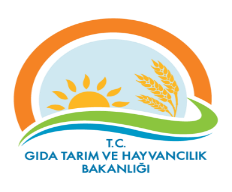 TEKİRDAĞ İL GIDA, TARIM ve HAYVANCILIK MÜDÜRLÜĞÜTEMEL SÜREÇ TANIM FORMUTEKİRDAĞ İL GIDA, TARIM ve HAYVANCILIK MÜDÜRLÜĞÜTEMEL SÜREÇ TANIM FORMUTEKİRDAĞ İL GIDA, TARIM ve HAYVANCILIK MÜDÜRLÜĞÜTEMEL SÜREÇ TANIM FORMUTEKİRDAĞ İL GIDA, TARIM ve HAYVANCILIK MÜDÜRLÜĞÜTEMEL SÜREÇ TANIM FORMUTEKİRDAĞ İL GIDA, TARIM ve HAYVANCILIK MÜDÜRLÜĞÜTEMEL SÜREÇ TANIM FORMUTEKİRDAĞ İL GIDA, TARIM ve HAYVANCILIK MÜDÜRLÜĞÜTEMEL SÜREÇ TANIM FORMUTEKİRDAĞ İL GIDA, TARIM ve HAYVANCILIK MÜDÜRLÜĞÜTEMEL SÜREÇ TANIM FORMUDokuman KoduDokuman KoduDokuman KoduDokuman KoduGTHB.59.İLM.KYS.033TEKİRDAĞ İL GIDA, TARIM ve HAYVANCILIK MÜDÜRLÜĞÜTEMEL SÜREÇ TANIM FORMUTEKİRDAĞ İL GIDA, TARIM ve HAYVANCILIK MÜDÜRLÜĞÜTEMEL SÜREÇ TANIM FORMUTEKİRDAĞ İL GIDA, TARIM ve HAYVANCILIK MÜDÜRLÜĞÜTEMEL SÜREÇ TANIM FORMUTEKİRDAĞ İL GIDA, TARIM ve HAYVANCILIK MÜDÜRLÜĞÜTEMEL SÜREÇ TANIM FORMUTEKİRDAĞ İL GIDA, TARIM ve HAYVANCILIK MÜDÜRLÜĞÜTEMEL SÜREÇ TANIM FORMUTEKİRDAĞ İL GIDA, TARIM ve HAYVANCILIK MÜDÜRLÜĞÜTEMEL SÜREÇ TANIM FORMUTEKİRDAĞ İL GIDA, TARIM ve HAYVANCILIK MÜDÜRLÜĞÜTEMEL SÜREÇ TANIM FORMURevizyon NoRevizyon NoRevizyon NoRevizyon NoTEKİRDAĞ İL GIDA, TARIM ve HAYVANCILIK MÜDÜRLÜĞÜTEMEL SÜREÇ TANIM FORMUTEKİRDAĞ İL GIDA, TARIM ve HAYVANCILIK MÜDÜRLÜĞÜTEMEL SÜREÇ TANIM FORMUTEKİRDAĞ İL GIDA, TARIM ve HAYVANCILIK MÜDÜRLÜĞÜTEMEL SÜREÇ TANIM FORMUTEKİRDAĞ İL GIDA, TARIM ve HAYVANCILIK MÜDÜRLÜĞÜTEMEL SÜREÇ TANIM FORMUTEKİRDAĞ İL GIDA, TARIM ve HAYVANCILIK MÜDÜRLÜĞÜTEMEL SÜREÇ TANIM FORMUTEKİRDAĞ İL GIDA, TARIM ve HAYVANCILIK MÜDÜRLÜĞÜTEMEL SÜREÇ TANIM FORMUTEKİRDAĞ İL GIDA, TARIM ve HAYVANCILIK MÜDÜRLÜĞÜTEMEL SÜREÇ TANIM FORMURevizyon TarihiRevizyon TarihiRevizyon TarihiRevizyon TarihiTEKİRDAĞ İL GIDA, TARIM ve HAYVANCILIK MÜDÜRLÜĞÜTEMEL SÜREÇ TANIM FORMUTEKİRDAĞ İL GIDA, TARIM ve HAYVANCILIK MÜDÜRLÜĞÜTEMEL SÜREÇ TANIM FORMUTEKİRDAĞ İL GIDA, TARIM ve HAYVANCILIK MÜDÜRLÜĞÜTEMEL SÜREÇ TANIM FORMUTEKİRDAĞ İL GIDA, TARIM ve HAYVANCILIK MÜDÜRLÜĞÜTEMEL SÜREÇ TANIM FORMUTEKİRDAĞ İL GIDA, TARIM ve HAYVANCILIK MÜDÜRLÜĞÜTEMEL SÜREÇ TANIM FORMUTEKİRDAĞ İL GIDA, TARIM ve HAYVANCILIK MÜDÜRLÜĞÜTEMEL SÜREÇ TANIM FORMUTEKİRDAĞ İL GIDA, TARIM ve HAYVANCILIK MÜDÜRLÜĞÜTEMEL SÜREÇ TANIM FORMUYayın TarihiYayın TarihiYayın TarihiYayın TarihiTEKİRDAĞ İL GIDA, TARIM ve HAYVANCILIK MÜDÜRLÜĞÜTEMEL SÜREÇ TANIM FORMUTEKİRDAĞ İL GIDA, TARIM ve HAYVANCILIK MÜDÜRLÜĞÜTEMEL SÜREÇ TANIM FORMUTEKİRDAĞ İL GIDA, TARIM ve HAYVANCILIK MÜDÜRLÜĞÜTEMEL SÜREÇ TANIM FORMUTEKİRDAĞ İL GIDA, TARIM ve HAYVANCILIK MÜDÜRLÜĞÜTEMEL SÜREÇ TANIM FORMUTEKİRDAĞ İL GIDA, TARIM ve HAYVANCILIK MÜDÜRLÜĞÜTEMEL SÜREÇ TANIM FORMUTEKİRDAĞ İL GIDA, TARIM ve HAYVANCILIK MÜDÜRLÜĞÜTEMEL SÜREÇ TANIM FORMUTEKİRDAĞ İL GIDA, TARIM ve HAYVANCILIK MÜDÜRLÜĞÜTEMEL SÜREÇ TANIM FORMUSayfa SayısıSayfa SayısıSayfa SayısıSayfa SayısıSüreç Adı Süreç Adı Süreç Adı DOĞA MANTARI İHRACAT SERTİFİKASI DÜZENLENMESİ DOĞA MANTARI İHRACAT SERTİFİKASI DÜZENLENMESİ DOĞA MANTARI İHRACAT SERTİFİKASI DÜZENLENMESİ DOĞA MANTARI İHRACAT SERTİFİKASI DÜZENLENMESİ DOĞA MANTARI İHRACAT SERTİFİKASI DÜZENLENMESİ DOĞA MANTARI İHRACAT SERTİFİKASI DÜZENLENMESİ DOĞA MANTARI İHRACAT SERTİFİKASI DÜZENLENMESİ DOĞA MANTARI İHRACAT SERTİFİKASI DÜZENLENMESİ DOĞA MANTARI İHRACAT SERTİFİKASI DÜZENLENMESİ Süreç No:033Süreç No:033Süreç No:033Süreç No:033Süreç TipiSüreç TipiSüreç TipiOPERASYONELOPERASYONELOPERASYONELOPERASYONELOPERASYONELOPERASYONELOPERASYONELOPERASYONELOPERASYONELOPERASYONELOPERASYONELOPERASYONELOPERASYONELSüreç Sahibi  Süreç Sahibi  Süreç Sahibi  Gıda, Tarım ve Hayvancılık İl Müdürü (Kalite Yönetim Sistemi Lideri)Gıda, Tarım ve Hayvancılık İl Müdürü (Kalite Yönetim Sistemi Lideri)Gıda, Tarım ve Hayvancılık İl Müdürü (Kalite Yönetim Sistemi Lideri)Gıda, Tarım ve Hayvancılık İl Müdürü (Kalite Yönetim Sistemi Lideri)Gıda, Tarım ve Hayvancılık İl Müdürü (Kalite Yönetim Sistemi Lideri)Gıda, Tarım ve Hayvancılık İl Müdürü (Kalite Yönetim Sistemi Lideri)Gıda, Tarım ve Hayvancılık İl Müdürü (Kalite Yönetim Sistemi Lideri)Gıda, Tarım ve Hayvancılık İl Müdürü (Kalite Yönetim Sistemi Lideri)Gıda, Tarım ve Hayvancılık İl Müdürü (Kalite Yönetim Sistemi Lideri)Gıda, Tarım ve Hayvancılık İl Müdürü (Kalite Yönetim Sistemi Lideri)Gıda, Tarım ve Hayvancılık İl Müdürü (Kalite Yönetim Sistemi Lideri)Gıda, Tarım ve Hayvancılık İl Müdürü (Kalite Yönetim Sistemi Lideri)Gıda, Tarım ve Hayvancılık İl Müdürü (Kalite Yönetim Sistemi Lideri)Süreç Sorumlusu/SorumlularıSüreç Sorumlusu/SorumlularıSüreç Sorumlusu/Sorumlularıİlgili İl Müdür Yardımcısı İlgili Şube Müdürüİlgili İl Müdür Yardımcısı İlgili Şube Müdürüİlgili İl Müdür Yardımcısı İlgili Şube Müdürüİlgili İl Müdür Yardımcısı İlgili Şube Müdürüİlgili İl Müdür Yardımcısı İlgili Şube Müdürüİlgili İl Müdür Yardımcısı İlgili Şube Müdürüİlgili İl Müdür Yardımcısı İlgili Şube Müdürüİlgili İl Müdür Yardımcısı İlgili Şube Müdürüİlgili İl Müdür Yardımcısı İlgili Şube Müdürüİlgili İl Müdür Yardımcısı İlgili Şube Müdürüİlgili İl Müdür Yardımcısı İlgili Şube Müdürüİlgili İl Müdür Yardımcısı İlgili Şube Müdürüİlgili İl Müdür Yardımcısı İlgili Şube MüdürüSüreç UygulayıcılarıSüreç UygulayıcılarıSüreç UygulayıcılarıBirim Sorumlusu (Varsa)İlgili Personel (Yetkili- Sertifikasyon)Birim Sorumlusu (Varsa)İlgili Personel (Yetkili- Sertifikasyon)Birim Sorumlusu (Varsa)İlgili Personel (Yetkili- Sertifikasyon)Birim Sorumlusu (Varsa)İlgili Personel (Yetkili- Sertifikasyon)Birim Sorumlusu (Varsa)İlgili Personel (Yetkili- Sertifikasyon)Birim Sorumlusu (Varsa)İlgili Personel (Yetkili- Sertifikasyon)Birim Sorumlusu (Varsa)İlgili Personel (Yetkili- Sertifikasyon)Birim Sorumlusu (Varsa)İlgili Personel (Yetkili- Sertifikasyon)Birim Sorumlusu (Varsa)İlgili Personel (Yetkili- Sertifikasyon)Birim Sorumlusu (Varsa)İlgili Personel (Yetkili- Sertifikasyon)Birim Sorumlusu (Varsa)İlgili Personel (Yetkili- Sertifikasyon)Birim Sorumlusu (Varsa)İlgili Personel (Yetkili- Sertifikasyon)Birim Sorumlusu (Varsa)İlgili Personel (Yetkili- Sertifikasyon)SÜREÇ SINIRLARISÜREÇ SINIRLARISÜREÇ SINIRLARIBaşlangıç NoktasıBaşlangıç NoktasıBaşlangıç Noktasıİhracat Başvurusunun Yapılmasıİhracat Başvurusunun Yapılmasıİhracat Başvurusunun Yapılmasıİhracat Başvurusunun Yapılmasıİhracat Başvurusunun Yapılmasıİhracat Başvurusunun Yapılmasıİhracat Başvurusunun Yapılmasıİhracat Başvurusunun Yapılmasıİhracat Başvurusunun Yapılmasıİhracat Başvurusunun YapılmasıSÜREÇ SINIRLARISÜREÇ SINIRLARISÜREÇ SINIRLARIBitiş NoktasıBitiş NoktasıBitiş NoktasıSertifikanın verilmesiSertifikanın verilmesiSertifikanın verilmesiSertifikanın verilmesiSertifikanın verilmesiSertifikanın verilmesiSertifikanın verilmesiSertifikanın verilmesiSertifikanın verilmesiSertifikanın verilmesiGİRDİLERGİRDİLERGİRDİLERGİRDİLERGİRDİLERGİRDİLERGİRDİLERGİRDİLERGİRDİLERGİRDİLERGİRDİ SAĞLAYANLARGİRDİ SAĞLAYANLARGİRDİ SAĞLAYANLARGİRDİ SAĞLAYANLARGİRDİ SAĞLAYANLARGİRDİ SAĞLAYANLARDOĞA MANTARI İHRACAT SERTİFİKASI DÜZENLENMESİ              Doğa Mantarı ihracat Sertifikası başvuru dosyasında eksik olmaması halinde numune alınması, numune sonucunun uygun olması halinde sertifika düzenlenmesi.            DOĞA MANTARI İHRACAT SERTİFİKASI DÜZENLENMESİ SÜRECİ           1- Başvuru sahibi tarafından İhracat İzni Başvurusuna İlişkin müracatın GGBS üzerinden yapılması           2- GGBS üzerinde alınan İhracat izni başvurusuna ilişkin Ön Bildirim Formunun çıktısının ve eklerinin Gıda ve Yem Şubesinde ilgili kişiye elektronik ortamda havale edilmesi            3- Başvuru evrakları ve GGBS’de yer alan verilerin incelenerek tutarlılığının kontrol edilmesi           4- İlgili personel tarafından başvuru dosyasının içeriğinin mevzuata uygunluğunun kontrol edilmesi            5- Başvuru dosyasından beyan edilen bilgiler ile ürünün uygunluğunun kontrol edilmesi için başvuru sahibi ile denetim zamanının kararlaştırılıp özel araç görev kağıdı ile numune almaya gidilmesi           6- İhraç edilmek istenen partiden usulüne uygun olarak, parti/lot veya seriyi temsil edecek ve miktarı en az 500gram olacak şekilde numune kontrol görevlisi tarafından alınır.           7- Radyasyon analizi için alınan numuneler Türkiye Atom Enerjisi Kurumu laboratuvarına gönderilir.           8- Laboratuvardan imzalanmış olarak gelen İhracat Sertifikasının ilgili bölümünün onaylanması           9- İhracat Sertifikasının AB’nin 1635/2006/EC sayılı Komisyon  Yönetmeliği EKIII/ANNEXIII’e uygun olarak düzenlenmesi          10- İhracat için yetki verilmiş ve imza örnekleri GKGM’ye bildirilmiş kontrol görevlisinin sertifikayı imzalaması          11-Onaylanan Doğa Mantarı Sertifikasının firmaya/şahısa elden teslim edilmesi          12-İhracat Sertifikasındaki tüm bilgilerin bilgisayar ortamında tablo halinde kaydedilmesi          13- Başvuru dosyasını ve Doğa Mantarı İhracat İzni üst yazısının ve Sağlık Sertifikasının bir nüshasının dosyalanması/arşivlenmesiDOĞA MANTARI İHRACAT SERTİFİKASI DÜZENLENMESİ              Doğa Mantarı ihracat Sertifikası başvuru dosyasında eksik olmaması halinde numune alınması, numune sonucunun uygun olması halinde sertifika düzenlenmesi.            DOĞA MANTARI İHRACAT SERTİFİKASI DÜZENLENMESİ SÜRECİ           1- Başvuru sahibi tarafından İhracat İzni Başvurusuna İlişkin müracatın GGBS üzerinden yapılması           2- GGBS üzerinde alınan İhracat izni başvurusuna ilişkin Ön Bildirim Formunun çıktısının ve eklerinin Gıda ve Yem Şubesinde ilgili kişiye elektronik ortamda havale edilmesi            3- Başvuru evrakları ve GGBS’de yer alan verilerin incelenerek tutarlılığının kontrol edilmesi           4- İlgili personel tarafından başvuru dosyasının içeriğinin mevzuata uygunluğunun kontrol edilmesi            5- Başvuru dosyasından beyan edilen bilgiler ile ürünün uygunluğunun kontrol edilmesi için başvuru sahibi ile denetim zamanının kararlaştırılıp özel araç görev kağıdı ile numune almaya gidilmesi           6- İhraç edilmek istenen partiden usulüne uygun olarak, parti/lot veya seriyi temsil edecek ve miktarı en az 500gram olacak şekilde numune kontrol görevlisi tarafından alınır.           7- Radyasyon analizi için alınan numuneler Türkiye Atom Enerjisi Kurumu laboratuvarına gönderilir.           8- Laboratuvardan imzalanmış olarak gelen İhracat Sertifikasının ilgili bölümünün onaylanması           9- İhracat Sertifikasının AB’nin 1635/2006/EC sayılı Komisyon  Yönetmeliği EKIII/ANNEXIII’e uygun olarak düzenlenmesi          10- İhracat için yetki verilmiş ve imza örnekleri GKGM’ye bildirilmiş kontrol görevlisinin sertifikayı imzalaması          11-Onaylanan Doğa Mantarı Sertifikasının firmaya/şahısa elden teslim edilmesi          12-İhracat Sertifikasındaki tüm bilgilerin bilgisayar ortamında tablo halinde kaydedilmesi          13- Başvuru dosyasını ve Doğa Mantarı İhracat İzni üst yazısının ve Sağlık Sertifikasının bir nüshasının dosyalanması/arşivlenmesiDOĞA MANTARI İHRACAT SERTİFİKASI DÜZENLENMESİ              Doğa Mantarı ihracat Sertifikası başvuru dosyasında eksik olmaması halinde numune alınması, numune sonucunun uygun olması halinde sertifika düzenlenmesi.            DOĞA MANTARI İHRACAT SERTİFİKASI DÜZENLENMESİ SÜRECİ           1- Başvuru sahibi tarafından İhracat İzni Başvurusuna İlişkin müracatın GGBS üzerinden yapılması           2- GGBS üzerinde alınan İhracat izni başvurusuna ilişkin Ön Bildirim Formunun çıktısının ve eklerinin Gıda ve Yem Şubesinde ilgili kişiye elektronik ortamda havale edilmesi            3- Başvuru evrakları ve GGBS’de yer alan verilerin incelenerek tutarlılığının kontrol edilmesi           4- İlgili personel tarafından başvuru dosyasının içeriğinin mevzuata uygunluğunun kontrol edilmesi            5- Başvuru dosyasından beyan edilen bilgiler ile ürünün uygunluğunun kontrol edilmesi için başvuru sahibi ile denetim zamanının kararlaştırılıp özel araç görev kağıdı ile numune almaya gidilmesi           6- İhraç edilmek istenen partiden usulüne uygun olarak, parti/lot veya seriyi temsil edecek ve miktarı en az 500gram olacak şekilde numune kontrol görevlisi tarafından alınır.           7- Radyasyon analizi için alınan numuneler Türkiye Atom Enerjisi Kurumu laboratuvarına gönderilir.           8- Laboratuvardan imzalanmış olarak gelen İhracat Sertifikasının ilgili bölümünün onaylanması           9- İhracat Sertifikasının AB’nin 1635/2006/EC sayılı Komisyon  Yönetmeliği EKIII/ANNEXIII’e uygun olarak düzenlenmesi          10- İhracat için yetki verilmiş ve imza örnekleri GKGM’ye bildirilmiş kontrol görevlisinin sertifikayı imzalaması          11-Onaylanan Doğa Mantarı Sertifikasının firmaya/şahısa elden teslim edilmesi          12-İhracat Sertifikasındaki tüm bilgilerin bilgisayar ortamında tablo halinde kaydedilmesi          13- Başvuru dosyasını ve Doğa Mantarı İhracat İzni üst yazısının ve Sağlık Sertifikasının bir nüshasının dosyalanması/arşivlenmesiDOĞA MANTARI İHRACAT SERTİFİKASI DÜZENLENMESİ              Doğa Mantarı ihracat Sertifikası başvuru dosyasında eksik olmaması halinde numune alınması, numune sonucunun uygun olması halinde sertifika düzenlenmesi.            DOĞA MANTARI İHRACAT SERTİFİKASI DÜZENLENMESİ SÜRECİ           1- Başvuru sahibi tarafından İhracat İzni Başvurusuna İlişkin müracatın GGBS üzerinden yapılması           2- GGBS üzerinde alınan İhracat izni başvurusuna ilişkin Ön Bildirim Formunun çıktısının ve eklerinin Gıda ve Yem Şubesinde ilgili kişiye elektronik ortamda havale edilmesi            3- Başvuru evrakları ve GGBS’de yer alan verilerin incelenerek tutarlılığının kontrol edilmesi           4- İlgili personel tarafından başvuru dosyasının içeriğinin mevzuata uygunluğunun kontrol edilmesi            5- Başvuru dosyasından beyan edilen bilgiler ile ürünün uygunluğunun kontrol edilmesi için başvuru sahibi ile denetim zamanının kararlaştırılıp özel araç görev kağıdı ile numune almaya gidilmesi           6- İhraç edilmek istenen partiden usulüne uygun olarak, parti/lot veya seriyi temsil edecek ve miktarı en az 500gram olacak şekilde numune kontrol görevlisi tarafından alınır.           7- Radyasyon analizi için alınan numuneler Türkiye Atom Enerjisi Kurumu laboratuvarına gönderilir.           8- Laboratuvardan imzalanmış olarak gelen İhracat Sertifikasının ilgili bölümünün onaylanması           9- İhracat Sertifikasının AB’nin 1635/2006/EC sayılı Komisyon  Yönetmeliği EKIII/ANNEXIII’e uygun olarak düzenlenmesi          10- İhracat için yetki verilmiş ve imza örnekleri GKGM’ye bildirilmiş kontrol görevlisinin sertifikayı imzalaması          11-Onaylanan Doğa Mantarı Sertifikasının firmaya/şahısa elden teslim edilmesi          12-İhracat Sertifikasındaki tüm bilgilerin bilgisayar ortamında tablo halinde kaydedilmesi          13- Başvuru dosyasını ve Doğa Mantarı İhracat İzni üst yazısının ve Sağlık Sertifikasının bir nüshasının dosyalanması/arşivlenmesiDOĞA MANTARI İHRACAT SERTİFİKASI DÜZENLENMESİ              Doğa Mantarı ihracat Sertifikası başvuru dosyasında eksik olmaması halinde numune alınması, numune sonucunun uygun olması halinde sertifika düzenlenmesi.            DOĞA MANTARI İHRACAT SERTİFİKASI DÜZENLENMESİ SÜRECİ           1- Başvuru sahibi tarafından İhracat İzni Başvurusuna İlişkin müracatın GGBS üzerinden yapılması           2- GGBS üzerinde alınan İhracat izni başvurusuna ilişkin Ön Bildirim Formunun çıktısının ve eklerinin Gıda ve Yem Şubesinde ilgili kişiye elektronik ortamda havale edilmesi            3- Başvuru evrakları ve GGBS’de yer alan verilerin incelenerek tutarlılığının kontrol edilmesi           4- İlgili personel tarafından başvuru dosyasının içeriğinin mevzuata uygunluğunun kontrol edilmesi            5- Başvuru dosyasından beyan edilen bilgiler ile ürünün uygunluğunun kontrol edilmesi için başvuru sahibi ile denetim zamanının kararlaştırılıp özel araç görev kağıdı ile numune almaya gidilmesi           6- İhraç edilmek istenen partiden usulüne uygun olarak, parti/lot veya seriyi temsil edecek ve miktarı en az 500gram olacak şekilde numune kontrol görevlisi tarafından alınır.           7- Radyasyon analizi için alınan numuneler Türkiye Atom Enerjisi Kurumu laboratuvarına gönderilir.           8- Laboratuvardan imzalanmış olarak gelen İhracat Sertifikasının ilgili bölümünün onaylanması           9- İhracat Sertifikasının AB’nin 1635/2006/EC sayılı Komisyon  Yönetmeliği EKIII/ANNEXIII’e uygun olarak düzenlenmesi          10- İhracat için yetki verilmiş ve imza örnekleri GKGM’ye bildirilmiş kontrol görevlisinin sertifikayı imzalaması          11-Onaylanan Doğa Mantarı Sertifikasının firmaya/şahısa elden teslim edilmesi          12-İhracat Sertifikasındaki tüm bilgilerin bilgisayar ortamında tablo halinde kaydedilmesi          13- Başvuru dosyasını ve Doğa Mantarı İhracat İzni üst yazısının ve Sağlık Sertifikasının bir nüshasının dosyalanması/arşivlenmesiDOĞA MANTARI İHRACAT SERTİFİKASI DÜZENLENMESİ              Doğa Mantarı ihracat Sertifikası başvuru dosyasında eksik olmaması halinde numune alınması, numune sonucunun uygun olması halinde sertifika düzenlenmesi.            DOĞA MANTARI İHRACAT SERTİFİKASI DÜZENLENMESİ SÜRECİ           1- Başvuru sahibi tarafından İhracat İzni Başvurusuna İlişkin müracatın GGBS üzerinden yapılması           2- GGBS üzerinde alınan İhracat izni başvurusuna ilişkin Ön Bildirim Formunun çıktısının ve eklerinin Gıda ve Yem Şubesinde ilgili kişiye elektronik ortamda havale edilmesi            3- Başvuru evrakları ve GGBS’de yer alan verilerin incelenerek tutarlılığının kontrol edilmesi           4- İlgili personel tarafından başvuru dosyasının içeriğinin mevzuata uygunluğunun kontrol edilmesi            5- Başvuru dosyasından beyan edilen bilgiler ile ürünün uygunluğunun kontrol edilmesi için başvuru sahibi ile denetim zamanının kararlaştırılıp özel araç görev kağıdı ile numune almaya gidilmesi           6- İhraç edilmek istenen partiden usulüne uygun olarak, parti/lot veya seriyi temsil edecek ve miktarı en az 500gram olacak şekilde numune kontrol görevlisi tarafından alınır.           7- Radyasyon analizi için alınan numuneler Türkiye Atom Enerjisi Kurumu laboratuvarına gönderilir.           8- Laboratuvardan imzalanmış olarak gelen İhracat Sertifikasının ilgili bölümünün onaylanması           9- İhracat Sertifikasının AB’nin 1635/2006/EC sayılı Komisyon  Yönetmeliği EKIII/ANNEXIII’e uygun olarak düzenlenmesi          10- İhracat için yetki verilmiş ve imza örnekleri GKGM’ye bildirilmiş kontrol görevlisinin sertifikayı imzalaması          11-Onaylanan Doğa Mantarı Sertifikasının firmaya/şahısa elden teslim edilmesi          12-İhracat Sertifikasındaki tüm bilgilerin bilgisayar ortamında tablo halinde kaydedilmesi          13- Başvuru dosyasını ve Doğa Mantarı İhracat İzni üst yazısının ve Sağlık Sertifikasının bir nüshasının dosyalanması/arşivlenmesiDOĞA MANTARI İHRACAT SERTİFİKASI DÜZENLENMESİ              Doğa Mantarı ihracat Sertifikası başvuru dosyasında eksik olmaması halinde numune alınması, numune sonucunun uygun olması halinde sertifika düzenlenmesi.            DOĞA MANTARI İHRACAT SERTİFİKASI DÜZENLENMESİ SÜRECİ           1- Başvuru sahibi tarafından İhracat İzni Başvurusuna İlişkin müracatın GGBS üzerinden yapılması           2- GGBS üzerinde alınan İhracat izni başvurusuna ilişkin Ön Bildirim Formunun çıktısının ve eklerinin Gıda ve Yem Şubesinde ilgili kişiye elektronik ortamda havale edilmesi            3- Başvuru evrakları ve GGBS’de yer alan verilerin incelenerek tutarlılığının kontrol edilmesi           4- İlgili personel tarafından başvuru dosyasının içeriğinin mevzuata uygunluğunun kontrol edilmesi            5- Başvuru dosyasından beyan edilen bilgiler ile ürünün uygunluğunun kontrol edilmesi için başvuru sahibi ile denetim zamanının kararlaştırılıp özel araç görev kağıdı ile numune almaya gidilmesi           6- İhraç edilmek istenen partiden usulüne uygun olarak, parti/lot veya seriyi temsil edecek ve miktarı en az 500gram olacak şekilde numune kontrol görevlisi tarafından alınır.           7- Radyasyon analizi için alınan numuneler Türkiye Atom Enerjisi Kurumu laboratuvarına gönderilir.           8- Laboratuvardan imzalanmış olarak gelen İhracat Sertifikasının ilgili bölümünün onaylanması           9- İhracat Sertifikasının AB’nin 1635/2006/EC sayılı Komisyon  Yönetmeliği EKIII/ANNEXIII’e uygun olarak düzenlenmesi          10- İhracat için yetki verilmiş ve imza örnekleri GKGM’ye bildirilmiş kontrol görevlisinin sertifikayı imzalaması          11-Onaylanan Doğa Mantarı Sertifikasının firmaya/şahısa elden teslim edilmesi          12-İhracat Sertifikasındaki tüm bilgilerin bilgisayar ortamında tablo halinde kaydedilmesi          13- Başvuru dosyasını ve Doğa Mantarı İhracat İzni üst yazısının ve Sağlık Sertifikasının bir nüshasının dosyalanması/arşivlenmesiDOĞA MANTARI İHRACAT SERTİFİKASI DÜZENLENMESİ              Doğa Mantarı ihracat Sertifikası başvuru dosyasında eksik olmaması halinde numune alınması, numune sonucunun uygun olması halinde sertifika düzenlenmesi.            DOĞA MANTARI İHRACAT SERTİFİKASI DÜZENLENMESİ SÜRECİ           1- Başvuru sahibi tarafından İhracat İzni Başvurusuna İlişkin müracatın GGBS üzerinden yapılması           2- GGBS üzerinde alınan İhracat izni başvurusuna ilişkin Ön Bildirim Formunun çıktısının ve eklerinin Gıda ve Yem Şubesinde ilgili kişiye elektronik ortamda havale edilmesi            3- Başvuru evrakları ve GGBS’de yer alan verilerin incelenerek tutarlılığının kontrol edilmesi           4- İlgili personel tarafından başvuru dosyasının içeriğinin mevzuata uygunluğunun kontrol edilmesi            5- Başvuru dosyasından beyan edilen bilgiler ile ürünün uygunluğunun kontrol edilmesi için başvuru sahibi ile denetim zamanının kararlaştırılıp özel araç görev kağıdı ile numune almaya gidilmesi           6- İhraç edilmek istenen partiden usulüne uygun olarak, parti/lot veya seriyi temsil edecek ve miktarı en az 500gram olacak şekilde numune kontrol görevlisi tarafından alınır.           7- Radyasyon analizi için alınan numuneler Türkiye Atom Enerjisi Kurumu laboratuvarına gönderilir.           8- Laboratuvardan imzalanmış olarak gelen İhracat Sertifikasının ilgili bölümünün onaylanması           9- İhracat Sertifikasının AB’nin 1635/2006/EC sayılı Komisyon  Yönetmeliği EKIII/ANNEXIII’e uygun olarak düzenlenmesi          10- İhracat için yetki verilmiş ve imza örnekleri GKGM’ye bildirilmiş kontrol görevlisinin sertifikayı imzalaması          11-Onaylanan Doğa Mantarı Sertifikasının firmaya/şahısa elden teslim edilmesi          12-İhracat Sertifikasındaki tüm bilgilerin bilgisayar ortamında tablo halinde kaydedilmesi          13- Başvuru dosyasını ve Doğa Mantarı İhracat İzni üst yazısının ve Sağlık Sertifikasının bir nüshasının dosyalanması/arşivlenmesiDOĞA MANTARI İHRACAT SERTİFİKASI DÜZENLENMESİ              Doğa Mantarı ihracat Sertifikası başvuru dosyasında eksik olmaması halinde numune alınması, numune sonucunun uygun olması halinde sertifika düzenlenmesi.            DOĞA MANTARI İHRACAT SERTİFİKASI DÜZENLENMESİ SÜRECİ           1- Başvuru sahibi tarafından İhracat İzni Başvurusuna İlişkin müracatın GGBS üzerinden yapılması           2- GGBS üzerinde alınan İhracat izni başvurusuna ilişkin Ön Bildirim Formunun çıktısının ve eklerinin Gıda ve Yem Şubesinde ilgili kişiye elektronik ortamda havale edilmesi            3- Başvuru evrakları ve GGBS’de yer alan verilerin incelenerek tutarlılığının kontrol edilmesi           4- İlgili personel tarafından başvuru dosyasının içeriğinin mevzuata uygunluğunun kontrol edilmesi            5- Başvuru dosyasından beyan edilen bilgiler ile ürünün uygunluğunun kontrol edilmesi için başvuru sahibi ile denetim zamanının kararlaştırılıp özel araç görev kağıdı ile numune almaya gidilmesi           6- İhraç edilmek istenen partiden usulüne uygun olarak, parti/lot veya seriyi temsil edecek ve miktarı en az 500gram olacak şekilde numune kontrol görevlisi tarafından alınır.           7- Radyasyon analizi için alınan numuneler Türkiye Atom Enerjisi Kurumu laboratuvarına gönderilir.           8- Laboratuvardan imzalanmış olarak gelen İhracat Sertifikasının ilgili bölümünün onaylanması           9- İhracat Sertifikasının AB’nin 1635/2006/EC sayılı Komisyon  Yönetmeliği EKIII/ANNEXIII’e uygun olarak düzenlenmesi          10- İhracat için yetki verilmiş ve imza örnekleri GKGM’ye bildirilmiş kontrol görevlisinin sertifikayı imzalaması          11-Onaylanan Doğa Mantarı Sertifikasının firmaya/şahısa elden teslim edilmesi          12-İhracat Sertifikasındaki tüm bilgilerin bilgisayar ortamında tablo halinde kaydedilmesi          13- Başvuru dosyasını ve Doğa Mantarı İhracat İzni üst yazısının ve Sağlık Sertifikasının bir nüshasının dosyalanması/arşivlenmesiDOĞA MANTARI İHRACAT SERTİFİKASI DÜZENLENMESİ              Doğa Mantarı ihracat Sertifikası başvuru dosyasında eksik olmaması halinde numune alınması, numune sonucunun uygun olması halinde sertifika düzenlenmesi.            DOĞA MANTARI İHRACAT SERTİFİKASI DÜZENLENMESİ SÜRECİ           1- Başvuru sahibi tarafından İhracat İzni Başvurusuna İlişkin müracatın GGBS üzerinden yapılması           2- GGBS üzerinde alınan İhracat izni başvurusuna ilişkin Ön Bildirim Formunun çıktısının ve eklerinin Gıda ve Yem Şubesinde ilgili kişiye elektronik ortamda havale edilmesi            3- Başvuru evrakları ve GGBS’de yer alan verilerin incelenerek tutarlılığının kontrol edilmesi           4- İlgili personel tarafından başvuru dosyasının içeriğinin mevzuata uygunluğunun kontrol edilmesi            5- Başvuru dosyasından beyan edilen bilgiler ile ürünün uygunluğunun kontrol edilmesi için başvuru sahibi ile denetim zamanının kararlaştırılıp özel araç görev kağıdı ile numune almaya gidilmesi           6- İhraç edilmek istenen partiden usulüne uygun olarak, parti/lot veya seriyi temsil edecek ve miktarı en az 500gram olacak şekilde numune kontrol görevlisi tarafından alınır.           7- Radyasyon analizi için alınan numuneler Türkiye Atom Enerjisi Kurumu laboratuvarına gönderilir.           8- Laboratuvardan imzalanmış olarak gelen İhracat Sertifikasının ilgili bölümünün onaylanması           9- İhracat Sertifikasının AB’nin 1635/2006/EC sayılı Komisyon  Yönetmeliği EKIII/ANNEXIII’e uygun olarak düzenlenmesi          10- İhracat için yetki verilmiş ve imza örnekleri GKGM’ye bildirilmiş kontrol görevlisinin sertifikayı imzalaması          11-Onaylanan Doğa Mantarı Sertifikasının firmaya/şahısa elden teslim edilmesi          12-İhracat Sertifikasındaki tüm bilgilerin bilgisayar ortamında tablo halinde kaydedilmesi          13- Başvuru dosyasını ve Doğa Mantarı İhracat İzni üst yazısının ve Sağlık Sertifikasının bir nüshasının dosyalanması/arşivlenmesiİhracat Denetim Ekibiİhracat Denetim Ekibiİhracat Denetim Ekibiİhracat Denetim Ekibiİhracat Denetim Ekibiİhracat Denetim EkibiÇIKTILARÇIKTILARÇIKTILARÇIKTILARÇIKTILARÇIKTILARÇIKTILARÇIKTILARÇIKTILARÇIKTILARÇIKTI ALICILARIÇIKTI ALICILARIÇIKTI ALICILARIÇIKTI ALICILARIÇIKTI ALICILARIÇIKTI ALICILARI                       Doğa Mantarı Başvuru Dosyası                       Doğa Mantarı İhracat Sertifikası                       Doğa Mantarı Başvuru Dosyası                       Doğa Mantarı İhracat Sertifikası                       Doğa Mantarı Başvuru Dosyası                       Doğa Mantarı İhracat Sertifikası                       Doğa Mantarı Başvuru Dosyası                       Doğa Mantarı İhracat Sertifikası                       Doğa Mantarı Başvuru Dosyası                       Doğa Mantarı İhracat Sertifikası                       Doğa Mantarı Başvuru Dosyası                       Doğa Mantarı İhracat Sertifikası                       Doğa Mantarı Başvuru Dosyası                       Doğa Mantarı İhracat Sertifikası                       Doğa Mantarı Başvuru Dosyası                       Doğa Mantarı İhracat Sertifikası                       Doğa Mantarı Başvuru Dosyası                       Doğa Mantarı İhracat Sertifikası                       Doğa Mantarı Başvuru Dosyası                       Doğa Mantarı İhracat SertifikasıŞube Denetim EkipleriŞube Denetim EkipleriŞube Denetim EkipleriŞube Denetim EkipleriŞube Denetim EkipleriŞube Denetim EkipleriKAYNAKLARKAYNAKLARKAYNAKLARKAYNAKLARKAYNAKLARKAYNAKLARKAYNAKLARKAYNAKLARKAYNAKLARKAYNAKLARKAYNAKLARKAYNAKLARKAYNAKLARKAYNAKLARKAYNAKLARKAYNAKLARProses Kaynakları:İnsan kaynağıBütçeAraç, Ekipman, taşıtlar vb.5996 Sayılı Veteriner Hizmetleri Bitki Sağlığı Gıda ve Yem Kanunu Hayvancılık Bilgi Sistemi (HBS) EBYS (Elektronik Belge Yönetim Sistemi)Tebliğler ve Genelgelerİlgili tüm mevzuatProses Kaynakları:İnsan kaynağıBütçeAraç, Ekipman, taşıtlar vb.5996 Sayılı Veteriner Hizmetleri Bitki Sağlığı Gıda ve Yem Kanunu Hayvancılık Bilgi Sistemi (HBS) EBYS (Elektronik Belge Yönetim Sistemi)Tebliğler ve Genelgelerİlgili tüm mevzuatProses Kaynakları:İnsan kaynağıBütçeAraç, Ekipman, taşıtlar vb.5996 Sayılı Veteriner Hizmetleri Bitki Sağlığı Gıda ve Yem Kanunu Hayvancılık Bilgi Sistemi (HBS) EBYS (Elektronik Belge Yönetim Sistemi)Tebliğler ve Genelgelerİlgili tüm mevzuatProses Kaynakları:İnsan kaynağıBütçeAraç, Ekipman, taşıtlar vb.5996 Sayılı Veteriner Hizmetleri Bitki Sağlığı Gıda ve Yem Kanunu Hayvancılık Bilgi Sistemi (HBS) EBYS (Elektronik Belge Yönetim Sistemi)Tebliğler ve Genelgelerİlgili tüm mevzuatProses Kaynakları:İnsan kaynağıBütçeAraç, Ekipman, taşıtlar vb.5996 Sayılı Veteriner Hizmetleri Bitki Sağlığı Gıda ve Yem Kanunu Hayvancılık Bilgi Sistemi (HBS) EBYS (Elektronik Belge Yönetim Sistemi)Tebliğler ve Genelgelerİlgili tüm mevzuatProses Kaynakları:İnsan kaynağıBütçeAraç, Ekipman, taşıtlar vb.5996 Sayılı Veteriner Hizmetleri Bitki Sağlığı Gıda ve Yem Kanunu Hayvancılık Bilgi Sistemi (HBS) EBYS (Elektronik Belge Yönetim Sistemi)Tebliğler ve Genelgelerİlgili tüm mevzuatProses Kaynakları:İnsan kaynağıBütçeAraç, Ekipman, taşıtlar vb.5996 Sayılı Veteriner Hizmetleri Bitki Sağlığı Gıda ve Yem Kanunu Hayvancılık Bilgi Sistemi (HBS) EBYS (Elektronik Belge Yönetim Sistemi)Tebliğler ve Genelgelerİlgili tüm mevzuatProses Kaynakları:İnsan kaynağıBütçeAraç, Ekipman, taşıtlar vb.5996 Sayılı Veteriner Hizmetleri Bitki Sağlığı Gıda ve Yem Kanunu Hayvancılık Bilgi Sistemi (HBS) EBYS (Elektronik Belge Yönetim Sistemi)Tebliğler ve Genelgelerİlgili tüm mevzuatProses Kaynakları:İnsan kaynağıBütçeAraç, Ekipman, taşıtlar vb.5996 Sayılı Veteriner Hizmetleri Bitki Sağlığı Gıda ve Yem Kanunu Hayvancılık Bilgi Sistemi (HBS) EBYS (Elektronik Belge Yönetim Sistemi)Tebliğler ve Genelgelerİlgili tüm mevzuatProses Kaynakları:İnsan kaynağıBütçeAraç, Ekipman, taşıtlar vb.5996 Sayılı Veteriner Hizmetleri Bitki Sağlığı Gıda ve Yem Kanunu Hayvancılık Bilgi Sistemi (HBS) EBYS (Elektronik Belge Yönetim Sistemi)Tebliğler ve Genelgelerİlgili tüm mevzuatProses Kaynakları:İnsan kaynağıBütçeAraç, Ekipman, taşıtlar vb.5996 Sayılı Veteriner Hizmetleri Bitki Sağlığı Gıda ve Yem Kanunu Hayvancılık Bilgi Sistemi (HBS) EBYS (Elektronik Belge Yönetim Sistemi)Tebliğler ve Genelgelerİlgili tüm mevzuatProses Kaynakları:İnsan kaynağıBütçeAraç, Ekipman, taşıtlar vb.5996 Sayılı Veteriner Hizmetleri Bitki Sağlığı Gıda ve Yem Kanunu Hayvancılık Bilgi Sistemi (HBS) EBYS (Elektronik Belge Yönetim Sistemi)Tebliğler ve Genelgelerİlgili tüm mevzuatProses Kaynakları:İnsan kaynağıBütçeAraç, Ekipman, taşıtlar vb.5996 Sayılı Veteriner Hizmetleri Bitki Sağlığı Gıda ve Yem Kanunu Hayvancılık Bilgi Sistemi (HBS) EBYS (Elektronik Belge Yönetim Sistemi)Tebliğler ve Genelgelerİlgili tüm mevzuatProses Kaynakları:İnsan kaynağıBütçeAraç, Ekipman, taşıtlar vb.5996 Sayılı Veteriner Hizmetleri Bitki Sağlığı Gıda ve Yem Kanunu Hayvancılık Bilgi Sistemi (HBS) EBYS (Elektronik Belge Yönetim Sistemi)Tebliğler ve Genelgelerİlgili tüm mevzuatProses Kaynakları:İnsan kaynağıBütçeAraç, Ekipman, taşıtlar vb.5996 Sayılı Veteriner Hizmetleri Bitki Sağlığı Gıda ve Yem Kanunu Hayvancılık Bilgi Sistemi (HBS) EBYS (Elektronik Belge Yönetim Sistemi)Tebliğler ve Genelgelerİlgili tüm mevzuatProses Kaynakları:İnsan kaynağıBütçeAraç, Ekipman, taşıtlar vb.5996 Sayılı Veteriner Hizmetleri Bitki Sağlığı Gıda ve Yem Kanunu Hayvancılık Bilgi Sistemi (HBS) EBYS (Elektronik Belge Yönetim Sistemi)Tebliğler ve Genelgelerİlgili tüm mevzuatBAĞLAMBAĞLAMBAĞLAMBAĞLAMBAĞLAMBAĞLAMBAĞLAMBAĞLAMBAĞLAMBAĞLAMBAĞLAMBAĞLAMBAĞLAMBAĞLAMBAĞLAMBAĞLAMİÇ HUSUSLARİÇ HUSUSLARİÇ HUSUSLARİÇ HUSUSLARİÇ HUSUSLARİÇ HUSUSLARİÇ HUSUSLARDIŞ HUSUSLARDIŞ HUSUSLARDIŞ HUSUSLARDIŞ HUSUSLARDIŞ HUSUSLARDIŞ HUSUSLARDIŞ HUSUSLARİLGİLİ TARAFLARİLGİLİ TARAFLAROrganizasyonel yapıPersonel yeterliliği ve yetkinliğiAlt yapının yeterliliğiTeknolojik kapasitenin yeterliliği, güncelliğiKurum kültürü (aidiyet, alışkanlıklar, bilgi alışverişi vb.)Yasal DüzenlemelerSüreç performansıOrganizasyonel yapıPersonel yeterliliği ve yetkinliğiAlt yapının yeterliliğiTeknolojik kapasitenin yeterliliği, güncelliğiKurum kültürü (aidiyet, alışkanlıklar, bilgi alışverişi vb.)Yasal DüzenlemelerSüreç performansıOrganizasyonel yapıPersonel yeterliliği ve yetkinliğiAlt yapının yeterliliğiTeknolojik kapasitenin yeterliliği, güncelliğiKurum kültürü (aidiyet, alışkanlıklar, bilgi alışverişi vb.)Yasal DüzenlemelerSüreç performansıOrganizasyonel yapıPersonel yeterliliği ve yetkinliğiAlt yapının yeterliliğiTeknolojik kapasitenin yeterliliği, güncelliğiKurum kültürü (aidiyet, alışkanlıklar, bilgi alışverişi vb.)Yasal DüzenlemelerSüreç performansıOrganizasyonel yapıPersonel yeterliliği ve yetkinliğiAlt yapının yeterliliğiTeknolojik kapasitenin yeterliliği, güncelliğiKurum kültürü (aidiyet, alışkanlıklar, bilgi alışverişi vb.)Yasal DüzenlemelerSüreç performansıOrganizasyonel yapıPersonel yeterliliği ve yetkinliğiAlt yapının yeterliliğiTeknolojik kapasitenin yeterliliği, güncelliğiKurum kültürü (aidiyet, alışkanlıklar, bilgi alışverişi vb.)Yasal DüzenlemelerSüreç performansıOrganizasyonel yapıPersonel yeterliliği ve yetkinliğiAlt yapının yeterliliğiTeknolojik kapasitenin yeterliliği, güncelliğiKurum kültürü (aidiyet, alışkanlıklar, bilgi alışverişi vb.)Yasal DüzenlemelerSüreç performansıHükümet programıEkonomik durum (ulusal ve uluslararası)Diğer Kamu Kurum ve Kuruluşlarının düzenlemeleriPolitik faktörlerPazar payıUluslararası düzenlemeler ve Regülasyonlar İklim ve çevre şartlarıTeknolojik gelişmelerUluslararası rekabetHızlı nüfus artışı, göçler, Doğal afetlerSavaş, terör, güvenlikKırsal Turizm Hükümet programıEkonomik durum (ulusal ve uluslararası)Diğer Kamu Kurum ve Kuruluşlarının düzenlemeleriPolitik faktörlerPazar payıUluslararası düzenlemeler ve Regülasyonlar İklim ve çevre şartlarıTeknolojik gelişmelerUluslararası rekabetHızlı nüfus artışı, göçler, Doğal afetlerSavaş, terör, güvenlikKırsal Turizm Hükümet programıEkonomik durum (ulusal ve uluslararası)Diğer Kamu Kurum ve Kuruluşlarının düzenlemeleriPolitik faktörlerPazar payıUluslararası düzenlemeler ve Regülasyonlar İklim ve çevre şartlarıTeknolojik gelişmelerUluslararası rekabetHızlı nüfus artışı, göçler, Doğal afetlerSavaş, terör, güvenlikKırsal Turizm Hükümet programıEkonomik durum (ulusal ve uluslararası)Diğer Kamu Kurum ve Kuruluşlarının düzenlemeleriPolitik faktörlerPazar payıUluslararası düzenlemeler ve Regülasyonlar İklim ve çevre şartlarıTeknolojik gelişmelerUluslararası rekabetHızlı nüfus artışı, göçler, Doğal afetlerSavaş, terör, güvenlikKırsal Turizm Hükümet programıEkonomik durum (ulusal ve uluslararası)Diğer Kamu Kurum ve Kuruluşlarının düzenlemeleriPolitik faktörlerPazar payıUluslararası düzenlemeler ve Regülasyonlar İklim ve çevre şartlarıTeknolojik gelişmelerUluslararası rekabetHızlı nüfus artışı, göçler, Doğal afetlerSavaş, terör, güvenlikKırsal Turizm Hükümet programıEkonomik durum (ulusal ve uluslararası)Diğer Kamu Kurum ve Kuruluşlarının düzenlemeleriPolitik faktörlerPazar payıUluslararası düzenlemeler ve Regülasyonlar İklim ve çevre şartlarıTeknolojik gelişmelerUluslararası rekabetHızlı nüfus artışı, göçler, Doğal afetlerSavaş, terör, güvenlikKırsal Turizm Hükümet programıEkonomik durum (ulusal ve uluslararası)Diğer Kamu Kurum ve Kuruluşlarının düzenlemeleriPolitik faktörlerPazar payıUluslararası düzenlemeler ve Regülasyonlar İklim ve çevre şartlarıTeknolojik gelişmelerUluslararası rekabetHızlı nüfus artışı, göçler, Doğal afetlerSavaş, terör, güvenlikKırsal Turizm BakanlıkYerli ve Yabancı Kişiler İl Müdürlüğü birimleriİl müdürlük personeliTSEBakanlıkYerli ve Yabancı Kişiler İl Müdürlüğü birimleriİl müdürlük personeliTSESÜREÇ İZLEME TABLOSUSÜREÇ İZLEME TABLOSUSÜREÇ İZLEME TABLOSUSÜREÇ İZLEME TABLOSUSÜREÇ İZLEME TABLOSUSÜREÇ İZLEME TABLOSUSÜREÇ İZLEME TABLOSUSÜREÇ İZLEME TABLOSUSÜREÇ İZLEME TABLOSUSÜREÇ İZLEME TABLOSUSÜREÇ İZLEME TABLOSUSÜREÇ İZLEME TABLOSUSÜREÇ İZLEME TABLOSUSÜREÇ İZLEME TABLOSUSÜREÇ İZLEME TABLOSUSÜREÇ İZLEME TABLOSUHedef İzleme Noİzleme Kriteriİzleme Kriteriİzleme Kriteriİzleme Kriteriİzleme Metoduİzleme Metoduİzleme Metoduİzleme Periyoduİzleme Periyoduİzleme PeriyoduSorumluSorumluKayıtKayıtKayıtİLMDR_1_1Başvuru Dosyası ve Numune Analiz Sonucunun Uygun OlmasıBaşvuru Dosyası ve Numune Analiz Sonucunun Uygun OlmasıBaşvuru Dosyası ve Numune Analiz Sonucunun Uygun OlmasıBaşvuru Dosyası ve Numune Analiz Sonucunun Uygun OlmasıAB’nin 1635/2006/EC sayılı Komisyon  Yönetmeliği EKIII/ANNEXIIIAB’nin 1635/2006/EC sayılı Komisyon  Yönetmeliği EKIII/ANNEXIIIAB’nin 1635/2006/EC sayılı Komisyon  Yönetmeliği EKIII/ANNEXIIIGünlükGünlükGünlükİhracat Denetim Ekibiİhracat Denetim EkibiYapılan iş ve işlemlerin kayıt altına alınmasıYapılan iş ve işlemlerin kayıt altına alınmasıYapılan iş ve işlemlerin kayıt altına alınmasıSÜREÇ HEDEFLERİ ve PERFORMANS GÖSTERGELERİSÜREÇ HEDEFLERİ ve PERFORMANS GÖSTERGELERİSÜREÇ HEDEFLERİ ve PERFORMANS GÖSTERGELERİSÜREÇ HEDEFLERİ ve PERFORMANS GÖSTERGELERİSÜREÇ HEDEFLERİ ve PERFORMANS GÖSTERGELERİSÜREÇ HEDEFLERİ ve PERFORMANS GÖSTERGELERİSÜREÇ HEDEFLERİ ve PERFORMANS GÖSTERGELERİSÜREÇ HEDEFLERİ ve PERFORMANS GÖSTERGELERİSÜREÇ HEDEFLERİ ve PERFORMANS GÖSTERGELERİSÜREÇ HEDEFLERİ ve PERFORMANS GÖSTERGELERİSÜREÇ HEDEFLERİ ve PERFORMANS GÖSTERGELERİSÜREÇ HEDEFLERİ ve PERFORMANS GÖSTERGELERİSÜREÇ HEDEFLERİ ve PERFORMANS GÖSTERGELERİSÜREÇ HEDEFLERİ ve PERFORMANS GÖSTERGELERİSÜREÇ HEDEFLERİ ve PERFORMANS GÖSTERGELERİSÜREÇ HEDEFLERİ ve PERFORMANS GÖSTERGELERİHedef NoHedef NoHedefHedefHedefHedefHedefPerformans NoPerformans NoPERFORMANS GÖSTERGESİPERFORMANS GÖSTERGESİPERFORMANS GÖSTERGESİPERFORMANS GÖSTERGESİPERFORMANS GÖSTERGESİPERFORMANS GÖSTERGESİPERFORMANS GÖSTERGESİİlmdr_hdf_12İlmdr_hdf_12İhracat Sertifikasının düzenlenmesiİhracat Sertifikasının düzenlenmesiİhracat Sertifikasının düzenlenmesiİhracat Sertifikasının düzenlenmesiİhracat Sertifikasının düzenlenmesiİLMDR_PRF_12İLMDR_PRF_12 Sertifika düzenlendiyse başarı performansı % 100 olur. Sertifika düzenlendiyse başarı performansı % 100 olur. Sertifika düzenlendiyse başarı performansı % 100 olur. Sertifika düzenlendiyse başarı performansı % 100 olur. Sertifika düzenlendiyse başarı performansı % 100 olur. Sertifika düzenlendiyse başarı performansı % 100 olur. Sertifika düzenlendiyse başarı performansı % 100 olur.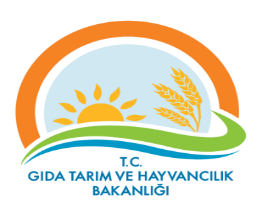 PROSES İZLEME ÖLÇME FORMU (9.1.1)Dokuman KoduGTHB.59.İLM.KYS.033PROSES İZLEME ÖLÇME FORMU (9.1.1)Revizyon NoPROSES İZLEME ÖLÇME FORMU (9.1.1)Revizyon TarihiPROSES İZLEME ÖLÇME FORMU (9.1.1)Yayın TarihiPROSES İZLEME ÖLÇME FORMU (9.1.1)Sayfa SayısıSayfa 1 / Proses AdıHedefPerformans Göstergesiİzleme Periyodu   Gerçekleşme                               Açıklama      Gerçekleşme                               Açıklama      Gerçekleşme                               Açıklama      Gerçekleşme                               Açıklama      Gerçekleşme                               Açıklama      Gerçekleşme                               Açıklama      Gerçekleşme                               Açıklama      Gerçekleşme                               Açıklama   Proses AdıPerformans Göstergesiİzleme PeriyoduDOĞA MANTARI İHRACAT SERTİFİKASI DÜZENLENMESİİhracat Sertifikasının düzenlenmesiSertifika düzenlendiyse başarı performansı % 100 olur.GünlükRİSK KAYIT TABLOSURİSK KAYIT TABLOSUDokuman KoduDokuman KoduDokuman KoduGTHB.59.İLM.KYS.033GTHB.59.İLM.KYS.033GTHB.59.İLM.KYS.033GTHB.59.İLM.KYS.033GTHB.59.İLM.KYS.033GTHB.59.İLM.KYS.033GTHB.59.İLM.KYS.033RİSK KAYIT TABLOSURİSK KAYIT TABLOSURevizyon NoRevizyon NoRevizyon NoRİSK KAYIT TABLOSURİSK KAYIT TABLOSURevizyon TarihiRevizyon TarihiRevizyon TarihiRİSK KAYIT TABLOSURİSK KAYIT TABLOSUYayın TarihiYayın TarihiYayın TarihiRİSK KAYIT TABLOSURİSK KAYIT TABLOSUSayfa SayısıSayfa SayısıSayfa SayısıSayfa 1 / Sayfa 1 / Sayfa 1 / Sayfa 1 / Sayfa 1 / Sayfa 1 / Sayfa 1 / TESPİT EDİLEN RİSKTESPİT EDİLEN RİSKLERİN OLUMSUZ ETKİLERTESPİT EDİLEN RİSKLERİN OLUMSUZ ETKİLERMEVCUT KONTROLLERMEVCUT KONTROLLERRİSKLERE VERİLEN CEVAPLARETKİOLASILIKRİSK  SKORU (PUANI)RİSKİN DEĞİŞİM YÖNÜ (ÖNEM DÜZEYİ)RİSKE VERİELECEK CEVAPLAR YENİ/EK/KALDIRILAN KONTROLLERRİSKİN TÜRÜRİSKİN SAHİBİAÇIKLAMALAR (İZLEME RAPORLAMA)AÇIKLAMALAR (İZLEME RAPORLAMA)Risk: Başvuru Dosyasının/Numune Analiz Sonucunun Uygun OlmamasıSertifika düzenlenemez, İhracat yapılamazSertifika düzenlenemez, İhracat yapılamazBaşvuru dosyası kontrolü, Numune Analiz sonuçlarının kontrol edilmesiBaşvuru dosyası kontrolü, Numune Analiz sonuçlarının kontrol edilmesi515Düşük Risk  Takip Operasyonelİl MüdürlüğüSebep:  
Analiz Sonucu UygunsuzluğuSertifika düzenlenemez, İhracat yapılamazSertifika düzenlenemez, İhracat yapılamazBaşvuru dosyası kontrolü, Numune Analiz sonuçlarının kontrol edilmesiBaşvuru dosyası kontrolü, Numune Analiz sonuçlarının kontrol edilmesi515Düşük Risk  Takip Operasyonelİl MüdürlüğüSertifika düzenlenemez, İhracat yapılamazSertifika düzenlenemez, İhracat yapılamazBaşvuru dosyası kontrolü, Numune Analiz sonuçlarının kontrol edilmesiBaşvuru dosyası kontrolü, Numune Analiz sonuçlarının kontrol edilmesi515Düşük Risk  Takip Operasyonelİl MüdürlüğüSertifika düzenlenemez, İhracat yapılamazSertifika düzenlenemez, İhracat yapılamazBaşvuru dosyası kontrolü, Numune Analiz sonuçlarının kontrol edilmesiBaşvuru dosyası kontrolü, Numune Analiz sonuçlarının kontrol edilmesi515Düşük Risk  Takip Operasyonelİl MüdürlüğüSertifika düzenlenemez, İhracat yapılamazSertifika düzenlenemez, İhracat yapılamaz